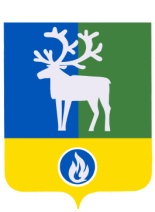 СЕЛЬСКОЕ ПОСЕЛЕНИЕ ПОЛНОВАТБЕЛОЯРСКИЙ РАЙОНХАНТЫ-МАНСИЙСКИЙ АВТОНОМНЫЙ ОКРУГ -  ЮГРААДМИНИСТРАЦИЯ СЕЛЬСКОГО ПОСЕЛЕНИЯ ПОЛНОВАТПОСТАНОВЛЕНИЕот 10 августа 2017 года			                     	                                                    № 83О признании утратившими силу  отдельных постановлений администрации сельского поселения ПолноватВ соответствии с Законом Ханты-Мансийского автономного округа – Югры                          от 25 сентября 2008 года №  86-оз «О мерах по противодействию коррупции в                                   Ханты-Мансийском автономном округе – Югре»  п о с т а н о в л я ю:1. Признать утратившими силу постановления  администрации сельского поселения Полноват:1) от 08 июня 2015 года № 99  «Об  утверждении  Положения  о   проверке  достоверности  и   полноты  сведений о доходах, об имуществе и обязательствах имущественного характера, представляемых лицами,   замещающими  муниципальные   должности   сельского поселения Полноват, и соблюдения ограничений и запретов лицами, замещающими муниципальные должности сельского поселения Полноват»; 2) от 26 января 2016 года № 6 «О внесении изменений в постановление администрации сельского поселения Полноват  от 08 июня 2015 года № 99»;3) от 04 февраля 2016 года № 17 «О внесении изменений в постановление администрации сельского поселения Полноват  от 08 июня 2015 года № 99».2. Опубликовать настоящее постановление в бюллетене «Официальный вестник сельского поселения Полноват».3. Настоящее постановление  вступает в силу после его официального опубликования.4. Контроль за выполнением постановления возложить на заведующего сектором организационной деятельности администрации сельского поселения Полноват       Булатову Е.И.Временно исполняющий полномочияглавы сельского поселения Полноват                                                                       Е.У.Уразов